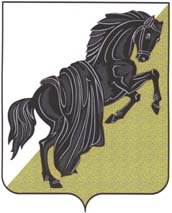 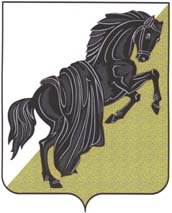 Собрание депутатовКаслинского муниципального районаПЯТОГО СОЗЫВАЧелябинской областиР Е Ш Е Н И Е от «21» декабря  2017 года №223                               		                                             г. КаслиО награждении Почётной грамотойСобрания депутатов Каслинскогомуниципального района Руководствуясь ст.21 Устава Каслинского муниципального района, на основании Положения о Почетной грамоте Собрания депутатов Каслинского муниципального района, утвержденного решением Собрания депутатов Каслинского муниципального района от 14.12.2010 №72 Собрание депутатов Каслинского муниципального района РЕШАЕТ:Наградить Почётной грамотой Собрания депутатов Каслинского муниципального района:Абдрахимову Данию Нурулловну – специалиста по социальной работе Управления социальной защиты населения администрации Каслинского муниципального района,за многолетний добросовестный труд, профессионализм и активное участие в общественной жизни Тюбукского сельского поселения;Ананину Валентину Ивановну – фельдшера Булзинского фельдшерско-акушерского пункта Каслинского муниципального района,за многолетний добросовестный труд, профессионализм и активное участие в общественной жизни Булзинского сельского поселения;Ежову Татьяну Егоровну – директора МОУ «Булзинская общеобразовательная школа» Каслинского муниципального района,за многолетний добросовестный труд и активное участие в общественной жизни Булзинского сельского поселения;Кучерову Алену Александровну – бухгалтера финансового отделения ФГКУ «8 ОФПС  по Челябинской области»,за успехи и достижения в профессиональной деятельности, а также в связи с празднованием Дня спасателя Российской Федерации;Малинкина Александра Сергеевича – старшего инструктора по вождению пожарной машины – водителя ФГКУ «8 ОФПС  по Челябинской области»,за успехи и достижения в профессиональной деятельности, а также в связи с празднованием Дня спасателя Российской Федерации;Пастухова Александра Анатольевича – управляющего крестьянско-фермерским хозяйством Пастухова Д.А. Каслинского муниципального района,за добросовестный труд и активное участие в общественной жизни Тюбукского сельского поселения;Сайдуллина Зайдуллу Галиулловича - преподавателя ГБПОУ «Каслинский промышленно-гуманитарный техникум»,за многолетний добросовестный труд и в связи с 95-летием образовательного учреждения;Тырлову Любовь Николаевну – преподавателя истории и обществознания ГБПОУ «Каслинский промышленно-гуманитарный техникум»,за многолетний добросовестный труд и в связи с 95-летием образовательного учреждения;Халилову Зиляру Маратовну – заведующую МДОУ детский сад «Золотой петушок» с.Булзи Каслинского муниципального района,за многолетний добросовестный труд и активное участие в общественной жизни Булзинского сельского поселения;Черемисина Артура Васильевича – руководителя вокального коллектива «Душа» Муниципального учреждения культуры «Тюбукская централизованная клубная система» Каслинского муниципального района,за многолетний добросовестный труд, большой личный вклад в развитие художественного самодеятельного творчества.2. Опубликовать настоящее решение в газете «Красное знамя».Председатель Собрания депутатов	Каслинского муниципального района						     Л.А.Лобашова